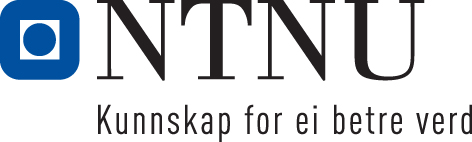 Institutt for grunnskolelærerutdanning 1-7 bachelor i arkiv og samlingsforvaltning, og Institutt for grunnskolelærerutdanning 5-10.Eksamensoppgave i LGU11001, LGU51001, LGU 11010, Pedagogikk og elevkunnskap 1-7 trinn og 5-10 trinnFagleg kontakt under eksamen: Truls TangenTlf.:  9929 7267Eksamensdato: 05.12.2016Eksamenstid (frå-til): 09.00-15.00Hjelpemiddelkode/Tillatne hjelpemiddel: Opplæringsloven. Tilgjengelig fra www.lovdata.no (utskrift uten notater). Utdrag av Læreplanverket for Kunnskapsløftet: generell del og Læringsplakaten. Tilgjengelig fra www.udir.noAnnan informasjon:4 av 6 kortsvarsoppgåver i del 1 må vere besvart og bestått for å bestå eksamen. I del 2 skal du velje ei langsvarsoppgåve. Del to må òg bestås. Dei to delane vert i utgangspunktet tillagde lik vekting, men ved tvil vil langsvarsoppgåva vege tyngstMålform/språk: NynorskSidetal (utan framside):	1Sidetal vedlegg: 0Kontrollert av:____________________________Dato			SignDEL 1 – KortsvarsoppgåverSvar på 4 av 6 oppgåverKva er føremålet med vurdering på barnetrinnet?Forklar kva som meinast med grunnleggjande ferdigheter, og kvifor alle lærarar har eit ansvar for at elevane utviklar dei.Forklar kvifor «samtidighet» (nærleik i tid og rom) er viktig i teori om læring ved betinging.Forklar omgrepa organisatorisk- og pedagogisk differensiering Forklar kva som meinast med autoritativ klasseleiing, og korleis denne typen leiing kan få konsekvensar for lærar-elev relasjonen.Forklar adaptasjonspressesen med utgangspunkt i et praktisk døme.DEL 2- Langsvarsoppgåver.Svar på ei av de to langsvarsoppgåveneGjer greie for sosiokulturell læringsteori, òg drøft korleis det kan gjere seg gjeldande i læraren si didaktiske tenkingGjer greie for to valde motivasjonsteoriar. Drøft korleis teoriane kan gjere seg gjeldande i læraren sitt arbeide  med tilpassa opplæring.Informasjon om trykking av eksamensoppgåve Originalen er:1-sidig    □         2-sidig □svart/kvit □        fargar □Skjema for fleire val?  □